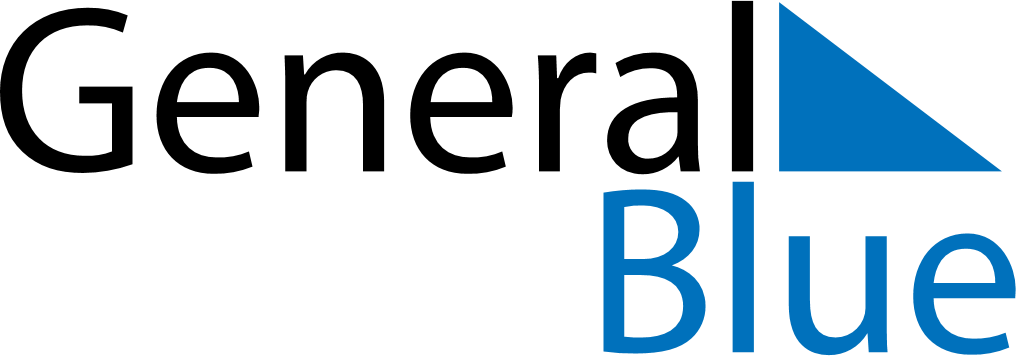 May 2028May 2028May 2028JamaicaJamaicaMONTUEWEDTHUFRISATSUN12345678910111213141516171819202122232425262728Labour Day293031